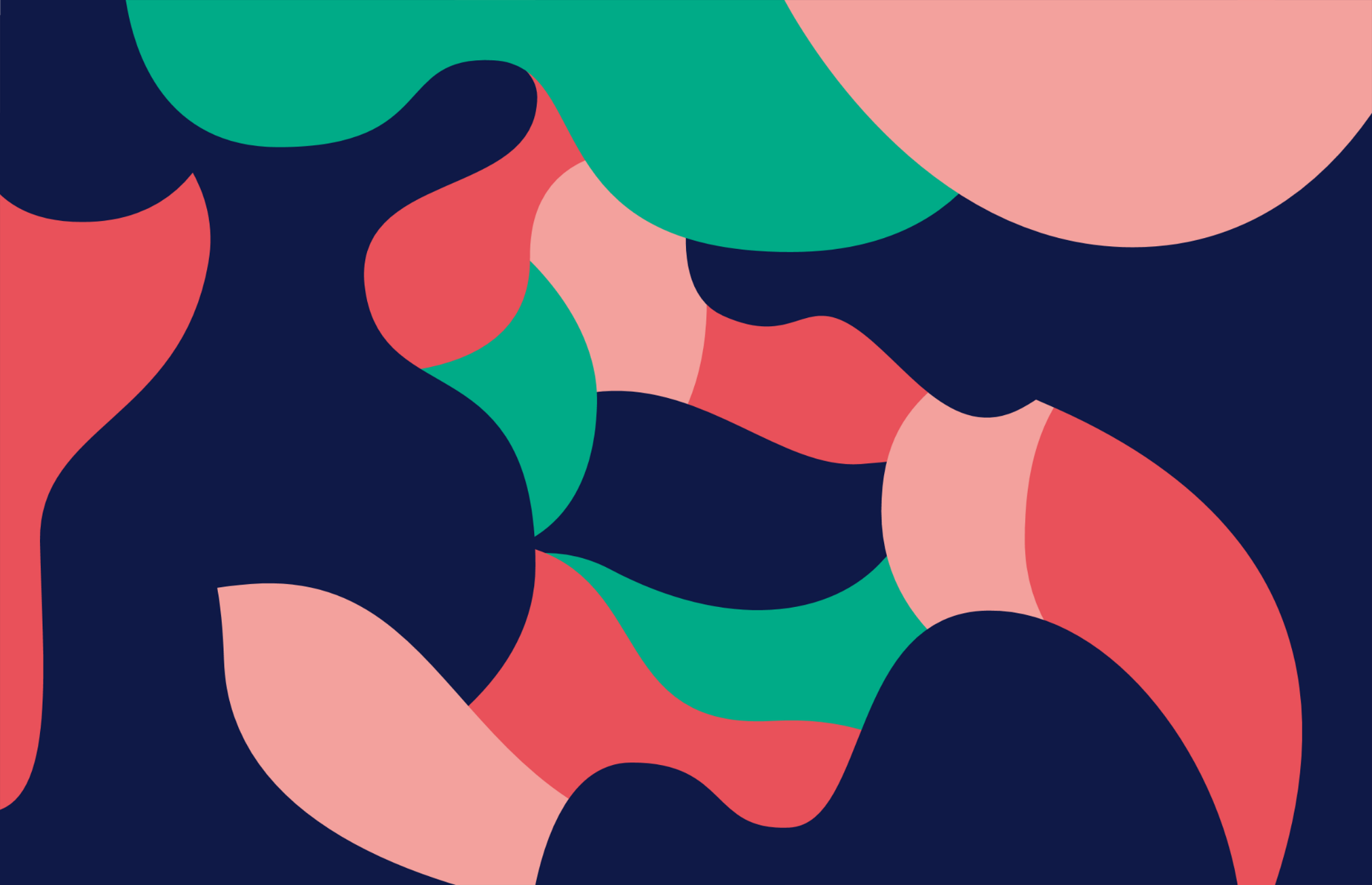 Cómo Citar: Ikusiker (2023): Twitter y plataformas digitales. Informe 42. UPV/EHU. www.ikusiker.eus1. IKUSIKERIKUSIKER es una investigación que analiza los consumos audiovisuales y los usos de las Tecnologías de la Información y la Comunicación (TIC) de la juventud vasca de entre 12 y 23 años (Applika+: US22/23). Para la realización de este estudio se han creado dos paneles compuestos por estudiantes de Educación Secundaria y de universidad a los que se encuesta periódicamente.Esta investigación se puso en marcha en el curso 2018-2019 de la mano del grupo NOR de la UPV/EHU, EITB, el Observatorio Vasco de la Cultura, Tabakalera y el Organismo Público de la Lengua Vasca, en colaboración con los distintos centros educativos.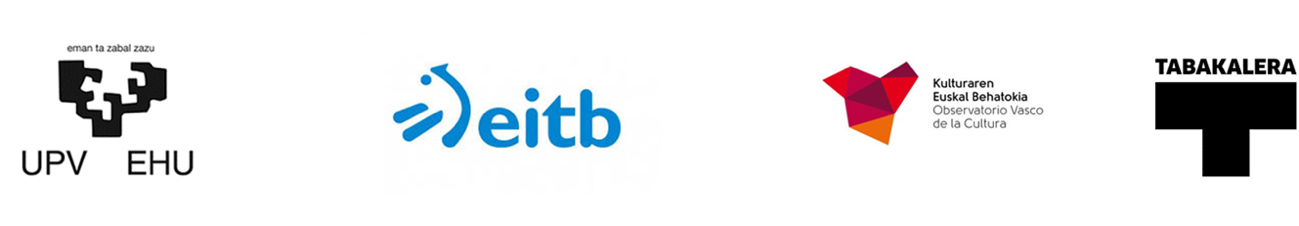 Facultad de Ciencias Sociales y de la Comunicación. UPV/EHUBarrio Sarriena s/n, 48940 Leioa (Bizkaia)+34 747 414 355www.ikusiker.eusikusiker@ehu.eus2. METODOLOGÍAEn el momento de la realización de esta investigación, el panel de Ikusiker lo conforman más de dos mil alumnos y alumnas de la Universidad del País Vasco (UPV/EHU) y de la Universidad Pública de Navarra (UPNA). Estos universitarios responden de forma permanente y frecuente a los cuestionarios online que se les envían (www.encuestafacil.com), siempre en lo que se refiere a los consumos audiovisuales y los usos de las TICs. Para el trabajo de campo y la creación de la base de datos, se cuenta con la asesoría técnica de Aztiker. Este informe recoge los resultados de la encuesta realizada entre el 17 y el 23 de abril de 2023 sobre los consumos de Twitter y las plataformas digitales. Para el estudio se ha contado con 1.687 respuestas válidas. 3. RESULTADOS3.1 PLATAFORMAS DIGITALESEn esta encuesta se pregunta por los hábitos de consumo de las plataformas digitales. El 28,5% de los panelistas dice utilizarlos con una frecuencia entre 2 y 5 veces por semana. El 18,6% declara que hace un uso diario de dichos servicios bajo demanda. Los porcentajes son muy diferentes en el caso de quienes no hacen uso de ellos nunca (8,7%) o de quienes los usan más de una vez al día (4,2%). Imagen – ¿Cada cuánto utilizas las plataformas streaming?A continuación, se ha preguntado por el tiempo que dedican a las plataformas cada vez que se conectan. El 25% de los panelistas aseguran pasar entre una hora y hora y media al día. Sin embargo, el porcentaje mayoritario lo componen los usuarios que dedican menos de una hora al día al consumo de contenido streaming (57%). Imagen – ¿Cuánto tiempo pasas conectado a las plataformas?Respecto al idioma en el que ven el contenido de las distintas plataformas digitales, el 67,1% de los panelistas lo hace en castellano. El 28,2% elige contenido en inglés, y tan solo el 0,2% opta por el euskera. Imagen – ¿En qué idioma ves el contenido de las plataformas digitales?Si preguntamos por la plataforma más utilizada para el consumo de contenido en streaming, el 56,2% elige Netflix. En segundo lugar se situa Amazon Prime (14%) y en tercer lugar, y con un porcentaje relativamente menor, HBO (7,2%). Imagen – Plataforma en la que has visto el último contenido audiovisual.Fuente: Ikusiker, Applika+En otro apartado del cuestionario se les ha preguntado por el dispositivo que han utilizado para ver ese último contenido. El 40% de los panelistas menciona la televisión conectada a internet. Otro 30,5% elige el ordenador portátil y solo el 12,8% de las encuestadas y los encuestados opta por el teléfono móvil. Imagen – ¿Qué dispositivo has utilizado para ver ese último contenido?Por último, se les ha pedido que puntuen las plataformas digitales en una escala del 0 al 10. En general las valoraciones han sido muy positivas; el 33,6% le da un 8 de nota, el 18,7% un 9, y el 10,8% un 10. La puntuación media otorgada por los panelistas ha sido de 7,8.  Imagen – ¿Qué puntuación les das a las plataformas digitales3.2 TWITTEREn esta segunda parte de la encuesta, se han realizado una serie de preguntas acerca de Twitter. Para empezar, se ha querido saber si los panelistas disponen de cuenta en esta red social. El 38% contesta negativamente y, por el contrario, el 29,6% sí tiene una cuenta privada y el 25,4% pública.  Imagen – ¿Tienes una cuenta en Twitter?Respecto al tipo de consumo que hacen de Twitter, se ha preguntado por la frecuencia con la que utilizan la red social. El 45,9% dice no hacer uso de ella nunca. Por el contrario, el 15,4% declara conectase a diario, y el 10,9% lo hace entre 2 y 5 veces por semana. Imagen – ¿Cada cuánto utilizas Twitter?¿Una vez conectados, cuánto tiempo pasan nuestros panelistas en Twitter?. El 48,8% le dedica menos de 20 minutos al día. Otro de los consumos más frecuentes es el de 20-39 minutos (28,3%). Solo el 13,3% dice pasar más de una hora al día en Twitter. Imagen – ¿Durante cuánto tiempo te conectas?Preguntados por el dispositivo que más utilizan para conectarse a Twitter, casi el total de los panelistas mencionan el móvil (95,5%). El segundo dispositivo más utilizado es el ordenador portátil, con un porcentaje mucho menor (1,7%). 10.Imagen - ¿Cuál es el dispositivo que más utilizas para conectarte a Twitter?También se ha preguntado por el idioma en el que consumen los contenidos de Twitter. La gran mayoría lo hace en castellano (80,7%). El 9,4% lo hace en inglés, y solo en 0,2% en euskera. 11. Imagen – ¿En qué idioma ves los contenidos de twitter?También se ha querido saber cuáles son los temas o las categorías que mas siguen en esta red social. El 29% opta por la “comedia, memes y parodia”, el 15,1% por los “temas o personajes sociales” y en tercer lugar los que eligen la “información y política” (11,5%).12. Imagen – ¿Cuál es la categoría o el tema que más sigues en twitter?Por último, se les ha pedido que valoren del 0 al 10 la red social Twitter. El 46% de los panelistas le han dado una nota de entre 6 y 7. La puntuación media de nuestras encuestadas y nuestros encuestados ha sido 6,8. 13. Imagen – ¿Qué puntuación le das a twitter (0-10)?4. algunas conclusiones- El 28,5% de los panelistas utiliza las plataformas digitales con una frecuencia de 2-5 veces por semana. El 18,6% realiza un uso diario, frente al 8,7% que no se conecta nunca a las plataformas de streaming.
- Cada vez que se conectan, el 25% de los panelistas dedican a las plataformas entre una hora y hora y media. Sin embargo, es mayoritario el porcentaje de quienes las utilizan un tiempo inferior a una hora (57%).
- En cuanto a la lengua, la mayoría consume contenidos en castellano (67,1%). El porcentaje de quienes eligen el euskera es muy reducido (0,2%).
- El 40% utiliza la televisión conectada a internet para ver los contenidos de las plataformas digitales.
- Los panelistas dan una nota media de 7,8 a estos servicios de VoD.
- El 38% de los encuestados no tiene cuenta en Twitter, mientras que el 29,6% tiene una cuenta privada y el 25,4% una pública.
- El 45,9% no se conecta nunca a Twitter, mientras que el 15,4% accede diariamente. El 48,8% dedica menos de 20 minutos a esta red social. Las frecuencias superiores a una hora han sido mencionadas por el 13,3% de los panelistas.
- Casi el cien por cien utiliza el teléfono móvil para conectarse a Twitter (95,5%).-  El 80,7% consume los contenidos de la plataforma en castellano.
- En cuanto a los temas o categorías más seguidos en Twitter, el 29% elige contenidos relacionados con “comedia, memes y parodias”, mientras que el 15,1% prefiere “temas o personajes de la sociedad” y el 11,5% elige la “información y política”. 
- La puntuación media que otorgan los panelistas a Twitter es de 6,8.FrecuenciaPorcentaje (%)Nunca1468,7Una vez al mes19011,3Una vez por semana23914,2Dos veces por semana24714,62-5 veces por semana48028,5Todos los días31418,6Más de una vez al día714,2Total1.687100,0Fuente: Ikusiker, Applika+Fuente: Ikusiker, Applika+Fuente: Ikusiker, Applika+FrecuenciaPorcentaje (%)Menos de 20 minutos18612,620-39 minutos34323,140-59 minutus31621,3Una hora-Hora y media37125,0Hora y media-Dos horas1389,3Más de dos horas1288,6Total1.482100,0Fuente:Ikusiker, Applika+Fuente:Ikusiker, Applika+Fuente:Ikusiker, Applika+FrecuenciaPorcentajea (%)Castellano1.02967,1Inglés43228,2Euskera30,2Francés10,1Otro694,5Total1.534100,0Fuente: Ikusiker, Applika+Fuente: Ikusiker, Applika+Fuente: Ikusiker, Applika+MaiztasunaEhunekoa (%)Netflix80652,6HBO1117,2Amazon Prime21514,0Filmin90,6Movistar +503,3Euskaltel120,8Sky40,3Disney +1469,5Dazn171,1Rakuten TV30,2Anime FLV684,4Otro926,0Total1.533100,0Porcentaje %Televisión conectada a internet61340,0Ordenador portátil46830,5Móvil19612,8Tablet1328,6Ordenador de mesa996,5Video-consola50,3Otro201,3Total1.533100,0Fuente: Ikusiker, Applika+Fuente: Ikusiker, Applika+Fuente: Ikusiker, Applika+FrecuenciaPorcentaje(%)1019512,8928518,7851133,6729719,56916,05916,04100,73191,22151,0170,5010,1Total1.522100,0Media (0-10)7,87,8Fuente: Ikusiker, Applika+Fuente: Ikusiker, Applika+Fuente: Ikusiker, Applika+FrecuenciaPorcentaje (%)No tengo cuenta e Twitter64038,0Tengo una cuenta privada49829,6Tengo una cuenta pública42825,4Tengo cuenta pero no sé utilizarla1187,0Total1.684100,0Fuente: Ikusiker, Applika+Fuente: Ikusiker, Applika+Fuente: Ikusiker, Applika+FrecuenciaPorcentaje (%)Porcentaje77545,9Una vez al mes1539,1Una vez por semana1388,22-5 veces por semana18410,9Todos los días26015,4Más de una vez al día17710,5Total1.687100,0Fuente: Ikusiker, Applika+Fuente: Ikusiker, Applika+Fuente: Ikusiker, Applika+FrecuenciaPorcentaje (%)Menos de 20 minutos42448,820-39 minutos24628,340-59 minutos839,6Una hora - Hora y media667,6Hora y media - Dos horas252,9Más de dos horas242,8Total868100,0Fuente: Ikusiker, Applika+Fuente: Ikusiker, Applika+Fuente: Ikusiker, Applika+FrecuenciaPorcentaje (%)Teléfono móvil86795,5Tablet80,9Ordenador portátil151,7Teleisión conectada a internet30,3Ordenador de mesa131,4Video-consola20,2Total908100,0Fuente: Ikusiker, Applika+Fuente: Ikusiker, Applika+Fuente: Ikusiker, Applika+FrecuenciaPorcentaje (%)Castellano73380,7Inglés859,4Euskera808,8Otro101,1Total908100,0Fuente: Ikusiker, Applika+Fuente: Ikusiker, Applika+Fuente: Ikusiker, Applika+FrecuenciaPorcentaje (%)Comedia, memes y parodia27729,0Temas o personajes sociales14415,1Información y política11011,5Deporte919,5Fútbol798,3Famosos, celebritys…616,4Música535,6Arte, cultura…404,2Cine y series394,1Maquillaje y moda70,7Ejercicio físico30,3Economía10,1Otro495,1Total954100,0Fuente: Ikusiker, Applika+Fuente: Ikusiker, Applika+Fuente: Ikusiker, Applika+FrecuenciaPorcentaje (%)10485,4910411,7818921,2722124,8613014,6511012,34353,93232,62141,61131,5050,6Total892100,0Media (0-10)6,8Fuente: Ikusiker, Applika+Fuente: Ikusiker, Applika+Fuente: Ikusiker, Applika+